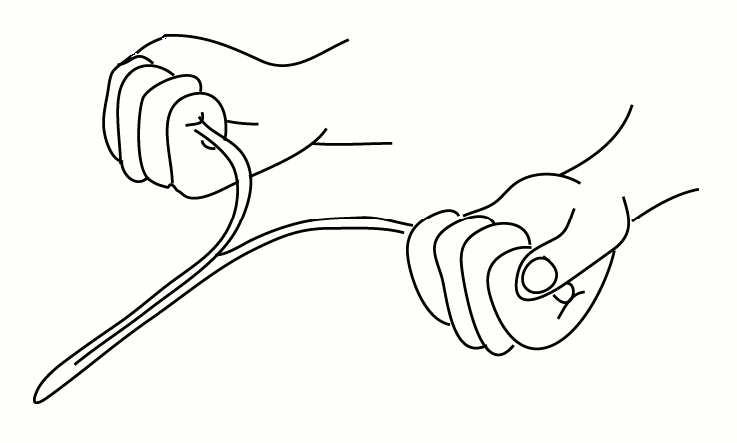 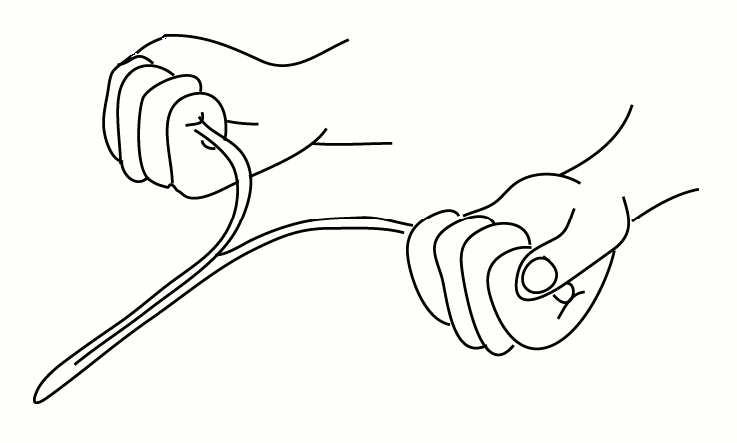 PROGRAMME JANUARY – JULY 2019ALL INDOOR EVENING MEETINGS START at 7.00 pm – CHECK SHEET FOR VENUES.  SATURDAY DROP-IN SESSIONS (entrance free) ARE AT LES COTILS - ANY TIME BETWEEN 12.30-2.00. EVENING MEETINGS ARE FREE TO FULLY SUBSCRIBED MEMBERS AND, UNLESS OTHERWISE STATED, DONATIONS ARE INVITED FROM NON-MEMBERS.  MEETINGS MARKED WITH * DENOTES EXTRA PAYMENT FOR WORKSHOP COSTS (MEMBERS ONLY). Thursday 17th Jan 	Guest - Jason Monaghan – Follow up on “Alderney Excavations” – at Castel DouzaineSaturday 26th Jan	Drop In – Les Cotils (Room 1) 12.30 – 2.00 p.m.  Friday 15th Feb	Health Special Interest Group – Ariana Heartsong – Soundbath – at Castel DouzaineThursday 21st Feb	How to measure subtle energies using The Bovis Biometer – 	Talk & Practical led by Tony Talmage – at Castel DouzaineSaturday 23rd Feb 	Drop In– Les Cotils (Room 1) 12.30 – 2.00 p.m.  Thursday 7th Mar	A.G.M. - followed by Speed Dowsing at Castel Douzaine	AGM 6.30 start.    Dowsing 7.00 p.m. startFriday 22nd Mar	Guest:  Adrian Incledon-Webber - Talk on Spiritual Earth at the Reading Room at Les CotilsSaturday 23rd Mar	Workshop - with Adrian Incledon Webber * £15 per person (Members Only)Saturday 30th Mar	Drop In– Les Cotils (Room 1) 12.30 – 2.00 p.m.  Thursday 11th Apr	Health Special Interest Group - TBC  Thursday 18th Apr	Site Visit – Le Galloudec Sacred Heart Shrine at Fort Hommet (with the option of a bar supper afterwards) – Meet at 6.45 p.m.Saturday 27th Apr	Drop In – Les Cotils (Room 1) 12.30 – 2.00 p.m.  Thursday 2nd May	Site Visit – Venue TBC   Thursday  23rd May	Health Special Interest Group – Life Balance/Body Mapping.  Talk & Practical led by Sue Taylor – at Castel DouzaineSaturday 25th May	Drop In – Les Cotils (Room 1) 12.30 – 2.00 p.m.  Thursday 6th June	Health Special Interest Group – Lucia from Healing Hands –more details to follow.Friday 21st June	Site Visit - Summer Solstice CelebrationSaturday 29th June	Drop In – Les Cotils (Room 1) 12.30 – 2.00 p.m.  Sneaky Peak - Coming up in September:Friday 13th Sept	Guest:   Lucy Pringle, Speaker & International Authority on Crop CirclesTo have your name added to our emailing list, please contact either: Nigel Clarke, Chairman on 07781 103486 or email Nigel Clarke clarkenigel257@yahoo.co.uk  or Marilyn Page, Secretary on email marilynguernseydowsing@gmail.com.  Check any changes to this programme and keep up to date with all Guernsey dowsing news and info by accessing our website: www.guernseydowsers.co.uk or via Facebook https://www.facebook.com/guernseydowsers 